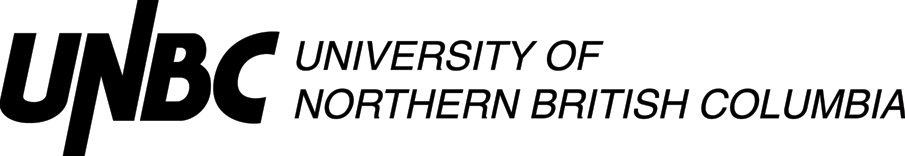 Social Studies/Career Education Lesson Plan (Revised 2020)Community HelpersZachary Forster, EDUC 491Elementary YearsRationale: How is this lesson relevant at this time with these students? Why is it important?Core Competencies: https://curriculum.gov.bc.ca/competencies (refer to “profiles” for some ideas)Which sub-core competencies will be the focus of this lesson? Briefly describe how and why:First Peoples Principles of Learning (FPPL): How will Indigenous perspectives, knowledge & ways of knowing be acknowledged, honoured or integrated into this learning experience?  (Jo Chrona’s Blog: https://firstpeoplesprinciplesoflearning.wordpress.com/)Curriculum Connections: https://curriculum.gov.bc.ca/ (Curriculum)What Big Ideas (Understand), Curricular Competencies (Do), Content (Know) does this lesson develop?STAGE 2:  Assessment PlanFORMATIVE ASSESSMENT: (Assessment as Learning; Assessment for LearningTeacher observation of students’ participation   Children will have opportunities to discuss their puppet introduction and artifact at work tablesSUMMATIVE ASSESSMENT: (Assessment of Learning)Teacher review of student artifactsPlanning for Diversity:
STAGE 3:  Learning Plan Resources, Material and Preparation: What resources, materials and preparation are required? Organizational/Management Strategies: (anything special to consider?)Lesson Development:Reflection What was successful in this lesson?  If taught again, what would you change to make this lesson even more successful and inclusive for diverse and exceptional students?  Name:Zachary ForsterGrade1TopicCommunity Helpers – Career EducationDateFebruary 12, 2020Allotted Time40 minutesSTAGE 1:  Desired ResultsCite sources used to develop this plan:  STAGE 1:  Desired ResultsCite sources used to develop this plan:  STAGE 1:  Desired ResultsCite sources used to develop this plan:  STAGE 1:  Desired ResultsCite sources used to develop this plan:  BC Grade 1 Curriculum – Social StudiesBC Grade 1 Curriculum – Career EducationHelpers in My Community, by Bobby Kalman, published by Crabtree Publishing Company, 2010Prince George Public Library Story Kit – Community HelpersBC Grade 1 Curriculum – Social StudiesBC Grade 1 Curriculum – Career EducationHelpers in My Community, by Bobby Kalman, published by Crabtree Publishing Company, 2010Prince George Public Library Story Kit – Community HelpersBC Grade 1 Curriculum – Social StudiesBC Grade 1 Curriculum – Career EducationHelpers in My Community, by Bobby Kalman, published by Crabtree Publishing Company, 2010Prince George Public Library Story Kit – Community HelpersBC Grade 1 Curriculum – Social StudiesBC Grade 1 Curriculum – Career EducationHelpers in My Community, by Bobby Kalman, published by Crabtree Publishing Company, 2010Prince George Public Library Story Kit – Community HelpersGrade 1 curriculum in Social Studies and in Career Education includes a study of community helpers.  Integrating these two subjects in this lesson is a logical strategy.Communication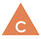 CommunicatingCollaboratingThinking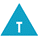 Creative ThinkingCritical & Reflective ThinkingPersonal and Social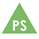 Personal Awareness & ResponsibilityPositive Personal & Cultural IdentitySocial Awareness & ResponsibilityStudents will be communicating and collaborating both with the teacher and with peers during this lesson. Students will use creative thinking as they use puppets to introduce a community helper to a peer and to describe the work carried out by this community member.Students will gain social awareness as they are introduced to community helper roles.Students will be introduced to the responsibilities of various community helpers.FPPL to be included in this lesson:How will the FPPL be embedded in lesson:Learning ultimately supports the well-being of the self, the family, the community, the land, the spirits, and the ancestorsThis lesson explores the meaning of community and the helping roles embedded within various careers.  Students will be considering how these helpers support the community and the individual.UnderstandBig Idea(s):Our rights, roles and responsibilities are important for building strong communities. (Social Studies)Communities include many different roles requiring many different skills. (Career Education)Essential or Guiding Question(s):What jobs are necessary in my community and why?DoCurricular Competencies (Learning Standards):Social Studies - Use Social Studies inquiry processes and skills to ask questions; gather, interpret, and analyze ideas; and communicate findings and decisionsCareer Education – Identify and appreciate the roles and responsibilities of people in their communitiesKnowContent (Learning Standards):Social Studies - Characteristics of the local community that provide organization and meet the needs of the                           community Career Education –     Roles and responsibilities in the local communityJobs in the local communityThe Learning Intention: What will students learn in this lesson? (i.e. Learning Standards)Students will be able to generate a response to the essential question:What jobs are necessary in my community and why?Evidence of Learning: How will students demonstrate their learning? What does it look like? Using a puppet and working in pairs, students will: introduce a community helperexplain the work done by this personexplain why this work is important within the communityStudents will complete the student activity sheet:My community helper was a _______________.This person works  ___________________________.This helper is important to our community because _____________________________________________.Here is a picture of my community helper working.Criteria:What do students need to do to meet or achieve the learning intention?Participate in the lesson Work productively in pairs with a community helper puppet to take turns introducing the community helper and to explaining what this person does while at workComplete the student activity sheet individually Participate in sharing the puppet role play and completed activity sheet at the table groupReturning to a whole class situation where the class generates a collective response to the essential questionLearning Target: In what ways does the lesson meet the needs of diverse learners? How will you plan for students who have learning/behaviour difficulties or require enrichment?Learning Target: In what ways does the lesson meet the needs of diverse learners? How will you plan for students who have learning/behaviour difficulties or require enrichment?Learning Target: In what ways does the lesson meet the needs of diverse learners? How will you plan for students who have learning/behaviour difficulties or require enrichment? Students need to/must doParticipate in the lesson Work productively in pairs with a community helper puppet to take turns introducing the community helper and to explaining what this person does while at work with supportComplete the student activity sheet individually with supportParticipate in sharing the puppet role play and completed activity sheet at the table groupReturning to a whole class situation where the class generates a collective response to the essential questionAccess/AllStudents can doParticipate in the lesson Work productively in pairs with a community helper puppet to take turns introducing the community helper and to explaining what this person does while at workComplete the student activity sheet individually Participate in sharing the puppet role play and completed activity sheet at the table groupReturning to a whole class situation where the class generates a collective response to the essential questionMostStudents could do/try toParticipate in the lesson Work productively in pairs with a community helper puppet to take turns introducing the community helper and to explaining what this person does while at workChoose to illustrate another community helper at workComplete the student activity sheet individually Participate in sharing the puppet role play and completed activity sheet at the table groupReturning to a whole class situation where the class generates a collective response to the essential questionFew/ChallengeBC Grade 1 Curriculum – Social StudiesBC Grade 1 Curriculum – Career EducationHelpers in My Community, by Bobby Kalman, published by Crabtree Publishing Company, 2010Prince George Public Library Story Kit – Community Helpers set of puppetsStudent activity sheetsCharts for Essential question/ sorting puppets/ listing community helpersStudent materials, pencils, crayonsExtra paperConsider transitions from carpet to tables, students working in pairs with puppets, table groups discussions and a return to a whole class setting to generate a response to the essential questionConsider distribution of puppetsConsider distribution of student activity sheetsCollection of puppets and completed activity sheetsConnect: How will you introduce this lesson in a manner that engages students and activates their thinking? Activate or build background knowledge, capture interest, share learning intention.Connect: How will you introduce this lesson in a manner that engages students and activates their thinking? Activate or build background knowledge, capture interest, share learning intention.PacingTeacher will Invite children to join him on the carpetExplain that today we are going to be discovering an answer to this questionDisplay question and read it to the classInvite students to read it a second time with himDisplay Learning intention – By the end of this lesson we will be able to answer to this questionStudents will Join the teacher on the carpetRead the question along with the teacher5 minutesProcess: What steps and activities are you going to use to help students interact with new ideas, build understanding, acquire and practice knowledge, skills and/or attitudes? In what ways have you built in guided practice?  Process: What steps and activities are you going to use to help students interact with new ideas, build understanding, acquire and practice knowledge, skills and/or attitudes? In what ways have you built in guided practice?  PacingTeacher will Read aloud Helpers in My Community, by Bobby KalmanIntroduce the puppet characters one by oneInvite volunteer students to place the name card with the community helper puppet as it is discussedInvite volunteer students to place a description of how this person helps us and our community next to the name card as it is discussedStudents will Listen to the text and participate as invited10 minutesTransform: How will students apply or practice their learning? Can they show or represent their learning in personalized ways? What are the choices for student task?Transform: How will students apply or practice their learning? Can they show or represent their learning in personalized ways? What are the choices for student task?PacingTeacher will Explain that we are going to be working in pairs and using the puppetsAssign student to their pair group and community helper puppetDisplay Your Job chart and assign the task:  Your job is to take turns introducing the community helper with the puppet, telling what the person does withing the community and explaining why this is importantDistribute puppets to pairs and send them to workObserve students as they take turns roleplaying with the puppetAsk students to stopRequest that puppets be returned to the front beside their name cardsHave students return to their seatsStudents will Listen to the instructionsTake puppet and begin Work productively in pairs with a community helper puppet to take turns introducing the community helper and to explaining what this person does while at workReturn puppets to the frontReturn to their seats10 minutesDistribute student activity sheets and ask students to take out a pencilRead the activity sheet and guide students to complete sentencesInvite students to begin work on their pictureLook at activity sheet and have a pencil readyComplete activity sheetBegin to work on their picture10 minutesClosure: How will you solidify the learning that has taken place and deepen the learning process? Refer back to the learning intention, connect to next learning.Closure: How will you solidify the learning that has taken place and deepen the learning process? Refer back to the learning intention, connect to next learning.PacingTeacher will Draw attention from the whole classDirect attention back to the question for todayRead the questionAsk how we can answer this question?Take ideas from volunteersGenerate and record an answer to this question Students will Come to attentionConsider the question posed at the beginning of the lessonParticipate in generating answers to the questionConsider the collective response to the essential question5 minutes(firmly 5 minutes before the end of class)This lesson was even more engaging than I had predicted.  I had taken great care to plan for transitions during the lesson because we were working with puppets and moving to group and pair usage of them.  The planning worked out.  Certainly, any time I have a complicated lesson with many moving parts I will understand the need to plan this carefully.The students loved the puppets and working together with them to present concepts.  It is an engaging strategy but requires great attention to classroom management.Next time I would hope to have more robust puppets.  I had to improvise this set from a Public Library kit and some tape was required to make it work.